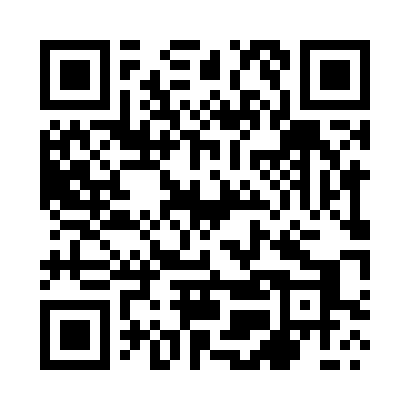 Prayer times for Gulinek, PolandWed 1 May 2024 - Fri 31 May 2024High Latitude Method: Angle Based RulePrayer Calculation Method: Muslim World LeagueAsar Calculation Method: HanafiPrayer times provided by https://www.salahtimes.comDateDayFajrSunriseDhuhrAsrMaghribIsha1Wed2:385:0712:335:408:0010:182Thu2:345:0512:335:418:0110:213Fri2:315:0412:335:428:0310:244Sat2:275:0212:335:438:0510:285Sun2:235:0012:335:448:0610:316Mon2:194:5812:335:458:0810:347Tue2:184:5712:335:468:0910:388Wed2:184:5512:325:478:1110:399Thu2:174:5312:325:488:1310:4010Fri2:164:5112:325:498:1410:4111Sat2:164:5012:325:508:1610:4112Sun2:154:4812:325:518:1710:4213Mon2:144:4712:325:528:1910:4314Tue2:144:4512:325:538:2010:4315Wed2:134:4412:325:538:2210:4416Thu2:134:4212:325:548:2310:4517Fri2:124:4112:325:558:2510:4518Sat2:114:3912:325:568:2610:4619Sun2:114:3812:335:578:2810:4720Mon2:104:3712:335:588:2910:4721Tue2:104:3612:335:598:3010:4822Wed2:104:3412:335:598:3210:4823Thu2:094:3312:336:008:3310:4924Fri2:094:3212:336:018:3410:5025Sat2:084:3112:336:028:3610:5026Sun2:084:3012:336:028:3710:5127Mon2:084:2912:336:038:3810:5228Tue2:074:2812:336:048:3910:5229Wed2:074:2712:336:058:4110:5330Thu2:074:2612:346:058:4210:5331Fri2:064:2512:346:068:4310:54